EA Online School with Patricia Walsh, Laura Nalbandian, and Rose Marcus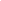 